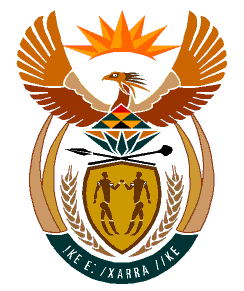 MINISTRY:HUMAN SETTLEMENTS, WATER AND SANITATIONREPUBLIC OF SOUTH AFRICANATIONAL ASSEMBLYQUESTION FOR WRITTEN REPLYQUESTION NO.: 417DATE OF PUBLICATION: 26 JULY 2019Mr K J Mileham (DA) to ask the Minister of Human Settlements, Water and Sanitation:(1)	Whether a certain company (name furnished) was awarded any tender to provide construction services for bulk water supply in Fort Beaufort; if so, what (a) are the details of the services contracted, (b) was the value of the tender and (c) amount was actually paid to the specified company;(2)	whether she has found that the services for which the contract was awarded was completed successfully; if not, (a) why not and (b) was the company blacklisted from providing any further services to the Government as a result of the failure to complete the contracted services; if so, what is the current status of the construction work; (3)	whether any penalties were imposed for non-completion of the contracted work; if not, why not; if so, what are the relevant details?							      NW1389EREPLY:(1)	The Department of Water and Sanitation has advised me that it does not have direct contractual obligations with the company referred to by the Honourable Member. However, the Amatole District Municipality; which has been funded by the department through the Regional Bulk Infrastructure Grant (RBIG) & Water Services Infrastructure Grant (WSIG) for Water Infrastructure and Sanitation Projects; is the Water Service Authority that engaged the services of the company. (2) & (3) I will look into the matter now that it has been brought my attention.	